Master ARCA Calabria per l’Enogastronomia e Ospitalità Alberghiera4a edizione – anno 2021ALLEGATO per sezione eliminatoria cucinaSCHEDASecondo piatto che prevede uso di: ( ) AliciNome Scuola: _____________________________________________________________Nomi allievi: _____________________________________________________________Nome piatto: _______________________________________________________Descrizione Generale del piatto:Indicazione Ingredienti per 3 persone con Grammature:Indicazione metodo di Preparazione:Data, __________	Timbro Scuola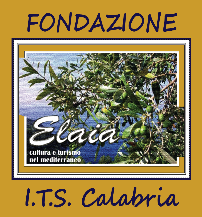 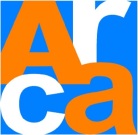 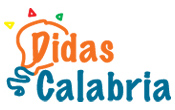 